Protokoll styrelsemöteÖrebro Studentkår   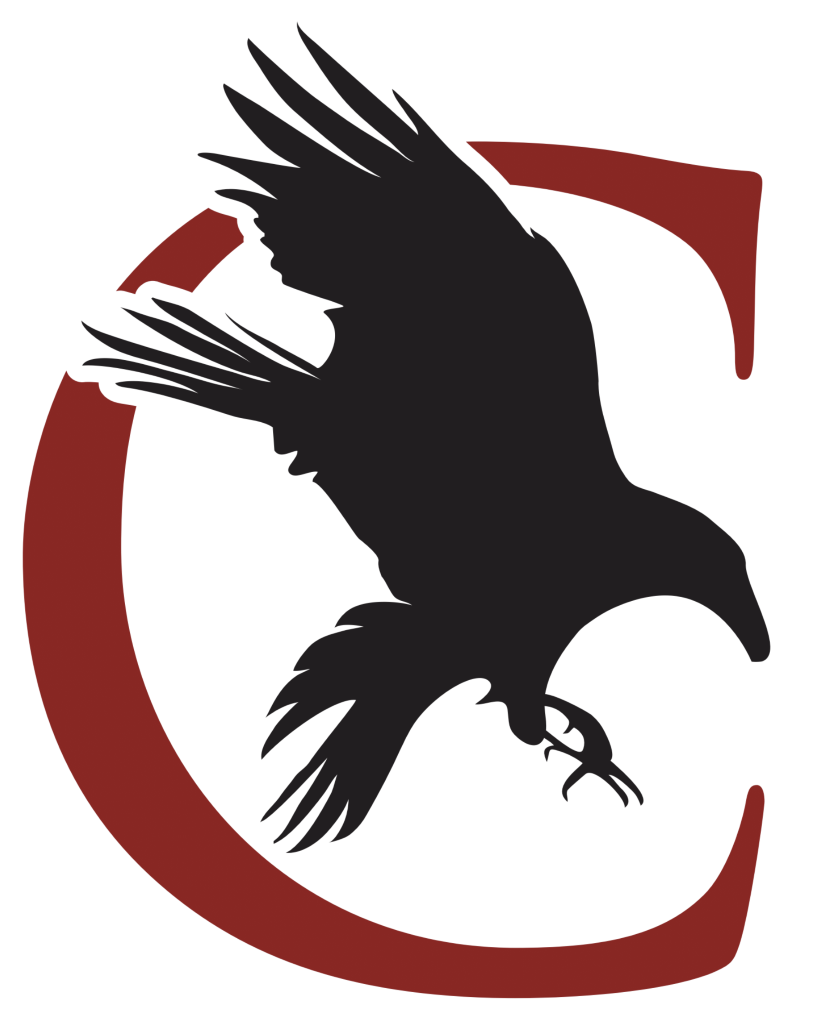 Sektionen Corax   2021-01-28 Dnr:20/21: XXII.A.4.13
 §1 Mötets öppnas André förklarade mötet öppnat klockan 17.17§2 Val av mötesordförande  Beslut togs att välja André till mötesordförande. §3 Val av mötessekreterare   Beslut togs att välja Wilma till mötessekreterare. §4 Val av justerare tillika rösträknare   Beslut togs att välja Hugo till justerare tillika rösträknare §5 Protokolljustering   Beslut togs att protokollet ska vara färdigskrivet senast den 11/2
 §6 Adjungeringar   Inga adjungeringar§7 Fastställande av dagordningen   Dagordningen fastställs enligt utskick.§8 Meddelande och rapporter  Inget att rapportera.Diskussionspunkter  §9 Musikkampen del 2 (Julia och Jocke, 5min)Musikkamp del 2 med introduktionen på måndag! Olika typer av tävlingar ska anordnas, vilka kommer hållas i av olika styrelsemedlemmar. Aktiviteten kommer hållas i zoom och inte discord, då det funkat bättre.§10 Sammanfattning av motivationsworkshopen (Emilia, 10-15 min)Upplysning utöver diskussionspunkten: Vårkårgalan kommer äga rum den 14 maj!Emilia föredrar, workshopen pratade inledningsvis om att förväntningar påverkar nuet – att vi inte ska jämföra med hur saker var innan, samt att sätta upp rimliga gränser. Efter det kring vad det faktiskt är vi kan påverka, och att det är det vi ska lägga fokus på - inte på det vi inte kan påverka. Sedan kring att vi ska fokusera på vad vi kan göra här och nu och inte “efter corona”. Vidare pratades det kring att ha en positiv kommunikation, samt att beskriva evenemang efter känslor och upplevelser snarare än fakta. §11 Verksamhetsplan och konkretisering (Lisa och Emilia, 15 min)Emilia föredrar, vi har två organisatoriska mål – en engagerad kårsektion, samt en inkluderad kårsektion. Organisatoriskt mål 1Hur har det gått med vårt mål med att göra T1-besök, Julia och Jocke besökte några T1:ors föreläsning under terminens första dag. Målet om att utforma merch? Lisa föredrar, vi började utforma ett förslag, men projektet har lagts på is iom att sektis och uni stängde ner – sektis var tänkt att vara försäljningsstället. Jocke föredrar, att detta hade varit enkelt att lösa iom att lägga ut merch till försäljning på vår hemsida och skicka hem beställningar. Tobias föredrar, ser inget syfte kring att erhålla gratis-merch, ska vi öppna för onlinebeställningar så bör det vara lite större saker (som vattenflaska, kläder). Lisa föredrar, att det blir svårt att anordna hela projektet under våren, men att det finns en vits med att starta upp projektet nu för att långsiktigt kunna sälja merch under hösten och vidare. Målet om instagram-story. Kommer dra igång under våren, framförallt inför valet till ny styrelse. Plan att varje styrelsemedlem presenterar sig, samt att en frågelåda tillsätts på storyn så att folk får fråga det de undrar. Målet om sektis-skylt. Är uppnått, då Wilma formgav en ny skylt som välkomnar våra medlemmar in på kaffe. Målet om utlottning på sektionsmöten. Utlottningar kommer ske på vårens sektionsmöten. Målet om anslag på blackboard. Caroline föredrar, hon skickade ut förfrågan om att få göra detta tidigare i höstas, men har inte fått svar från alla. Har fått okej från samhällsplanerare, media kommunikation, grundlärarprogrammet bland annat. Organisatoriskt mål 2Målet om en förslagslåda på vår hemsida. Enkät kommer skickas ut efter introt, där faddrar och nystudenter får utvärdera vad som varit/inte varit roligt under introt – detta blir en typ av förslagslåda.Målet om frukostpåse to go. Mimi planerade detta tills att vi fick okej på att genomföra detta, men blev inställt då sektis blev inställt. Julia föredrar, att en annan kårsektion genomfört “äta frukost tillsammans på Zoom”, och att detta skulle kunna vara något även vi kan genomföra. Jocke föredrar, att det skulle kunna anordna med restaurang Kraka att de anordnar påsar som ska kunna gå att hämta upp där. Målet om att anordna aktiviteter på förmiddagar. Linn föredrar, studiesoc anordnade pluggstugor på förmiddagar. Men vidare aktiviteter på förmiddagar känns svårt att anordna iom alla nystudenters föreläsningar etc. §12 Utlysa valnämnd (Lisa)Lisa föredrar, vi behöver börja utlysa en valnämnd på våra sociala medier. Julia föredrar att det är ett jättebra tillfälle på måndag att marknadsföra detta för alla nystudenter! Emilia påminner om att vi alla ska fylla i dokumentet om utvärdering av aktiviteter.§13 Säkerställande av medlemskap till kårsektionsmötet (Lisa)Lisa föredrar, det kommer komma en hel del folk på nästa sektionsmöte. Vi behöver med tanke på att det är ett valmöte, extremt viktigt att röstlängden är exakt och att alla som deltar faktiskt är medlemmar. Hur säkerställer vi detta? Olika förslag framkommer. §14 Arbetsbeskrivningar (Lisa)Lisa föredrar kring förra mötets diskussionspunkt, angående formuleringen av ledamotens arbetsbeskrivning – specifikt om ansvar över musikhjälpen. Vidare kring utbildningsbevakarens arbetsbeskrivning – rörande institutionens beslutstagande. Ändringarna tas med till nästa sektionsmöte, där ändringarna skall klubbas. §15 Kommunikation Allekando (Alek, 5 min)Alek föredrar, de vill lägga upp ett inlägg på vår hemsida – i gengäld skulle vi få ett litet ekonomiskt bidrag.  Tobias kommenterar att de kanske är bäst att vi fryser allt kopplat till vår hemsida då det är mycket problem med hur vi manövrerar den. André svarar att det inte är några större problem att göra just inlägg. Styrelsen kommer överens om att läsa vad inlägget kommer innehålla, senast till söndag. Och att om inga oklarheter uppkommer, kommer inlägget postas nästa vecka. §16 Övriga frågorInga övriga frågor.§17 BeslutInga beslut har tagits.§18 Nästa möte Nästa möte är preliminärt 4/2, annars den 17/2§19 Mötet avslutas André avslutade mötet kl.18.31_______________________________   Mötesordförande     _______________________________   _______________________________    Sekreterare                                                      Justerare/Rösträknare   Kallade  Aleksander BergerAndré LoiskeCaroline StarborgEmilia MalmHugo ÖqvistJocke BrelinJulia BorghedeLinn SvorénLisa Alm Mimi Boström Thyra KylestenTobias Johansson Wilma Antonsson  DeltagandeAleksander BergerAndré LoiskeCaroline StarborgEmilia MalmHugo ÖqvistJocke BrelinJulia BorghedeLinn SvorénLisa Alm Mimi Boström Thyra KylestenTobias Johansson Wilma Antonsson 